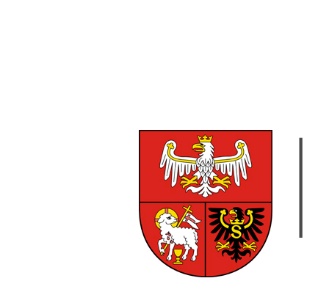 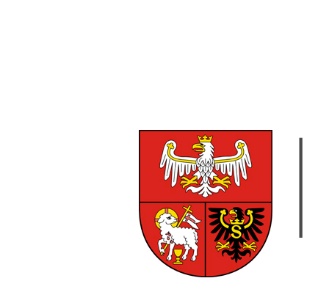 ZP.272.1.55.2024                                                                                            Olsztyn, dnia 21.05.2024 r.Wykonawcy uczestniczący w postępowaniuINFORMACJA O WYBORZE NAJKORZYSTNIEJSZEJ OFERTY Dotyczy: postępowania prowadzonego w trybie podstawowym, którego przedmiotem zamówienia  są tłumaczenia ustne podczas Międzynarodowego Zgromadzenia Ogólnego Stowarzyszenia Miast Cittaslow.Nazwa i adres Wykonawcy, którego ofertę wybrano jako najkorzystniejszą oraz uzasadnienie wyboru:Zamawiający wybrał jako najkorzystniejszą ofertę nr 1 złożoną przez Wykonawcę:Pracownia Języka Włoskiego Mirosława PieńkosAleja Przyjaciół 14/5, 10-148 Olsztyn, NIP: 739 244 63 02Uzasadnienie wyboru:Liczba punktów w kryterium „Cena” – 60 pktLiczba punktów w kryterium „Doświadczenie tłumacza” – 32 pktŁączna liczba uzyskanych punktów – 92 pktZamawiający wybrał ofertę, która uzyskała największą liczbę punktów spośród ofert niepodlegających odrzuceniu.Nazwa albo imiona i nazwiska, siedziby albo miejsca zamieszkania, jeżeli są miejscami wykonywania działalności wykonawców, którzy złożyli oferty, a także punktacja przyznana ofertom w każdym kryterium oceny ofert i łączna punktacja:Nr ofertyWykonawca Liczba punktów w kryterium CENALiczba punktów w kryterium Doświadczenie tłumaczaŁączna liczba punktów1Pracownia Języka Włoskiego Mirosława PieńkosAleja Przyjaciół 14/5, 10-148 OlsztynNIP: 739 244 63 026032922ATOMINIUM Piotr Beluch ul. Sreno Fenn’a 14/4, 31-143 KrakówNIP: 678 129 81 3725,374065,373Skrivanek sp. z o.o.Plac Konstytucji 6/75, 00-550 WarszawaNIP: 634 224 54 0039,764079,764IURIDICO Legal & Financial Tranlations Sp. z o.o.ul. Biała 1B, 80-435 GdańskNIP: 586 227 46 8931,734071,72